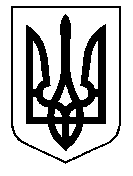 ТАЛЬНІВСЬКА РАЙОННА РАДАЧеркаської областіР  І  Ш  Е  Н  Н  Я23.09.2016		    			                                       № 9-12/VII                        Про надання дозволу Тальнівській центральній  районній  лікарні на списання з балансу основних засобівВідповідно до пункту 20 частини першої статті 43, статтей 59,60 Закону України «Про місцеве самоврядування в Україні», рішень районної ради від 29.05.2012  № 14-5 «Про затвердження Положення про управління об’єктами спільної власності територіальних громад сіл та міста Тальнівського району» та № 14-6 «Про затвердження положення про порядок списання основних засобів об’єктів спільної власності територіальних громад сіл та міста Тальнівського району», врахувавши клопотання Тальнівської центральної районної лікарні та висновок постійної комісії районної ради з питань комунальної власності, промисловості та регуляторної політики  районна рада ВИРІШИЛА:1. Надати дозвіл Тальнівській центральній районній лікарні  на списання шляхом ліквідації (медичного обладнання) – шафи сухожарової ГП - 80  1993 року випуску та введеного в експлуатацію 30.09.1993, інвентарний номер 10470810, первісна вартість 16061,00 грн., залишкова (балансова) вартість 0 грн.2. Тальнівській центральній районній лікарні:На підставі акту списання здійснити розбирання основних засобів з наступним можливим оприбуткуванням деталей, вузлів і агрегатів, які придатні для можливого використання на відповідному субрахунку в бухгалтерському обліку.Непридатні деталі, вузли, агрегати і інші матеріальні цінності оприбуткувати, як матеріали, що підлягають обов’язковій здачі установі, яка має дозвіл на збір такої сировини. При продажі матеріальних цінностей (деталей, вузлів, агрегатів), віднесених до необоротних активів, в тому числі повністю зношених за даними бухгалтерського обліку, проводити за експертною оцінкою виключно на конкурентних засадах.Врахувати, що безоплатна передача матеріальних цінностей з балансу установи можлива лише в межах одного місцевого бюджету.Кошти, які будуть отримані від реалізації матеріальних цінностей, залишити у розпорядженні установи, використати на покриття витрат, пов’язаних з списанням основних засобів та на ремонт, придбання нових необоротних та матеріальних цінностей, а також на інші видатки за кошторисом.Звіт про списання шафи Сухожарової ГП - 80  подати до районної ради  в місячний термін з дня списання.Контроль за виконанням рішення покласти на постійну комісію районної ради з питань комунальної власності, промисловості та регуляторної політики.Голова районної  ради                    				      В.Любомська 